Supplemental fileDo virgin and UV-weathered polyamide microplastics affect Daphnia magna reproduction?Alla Khosrovyan 1 *, Anne Kahru 1, 2 1 National Institute of Chemical Physics and Biophysics, Laboratory of Environmental Toxicology, 23 Akadeemia tee, 12618, Tallinn, Estonia. Email: alla.khosrovyan@kbfi.ee Estonian Academy of Sciences, 6 Kohtu, 10130, Tallinn, Estonia. Email: anne.kahru@kbfi.eeImages of polyamide particle before (virgin) and after UV-C irradiation for 26 days (UV-weathered) were taken with the help of the Zeiss Confocal laser scanning microscope LSM 800. Objective Plan-Apochromat 20x/0.8 M27. Laser wavelength 404 nm, detection wavelength 400-531 nm).In total, 40 images of particle surfaces were scanned (20 for virgin plastics and 20 for UV-weathered ones). 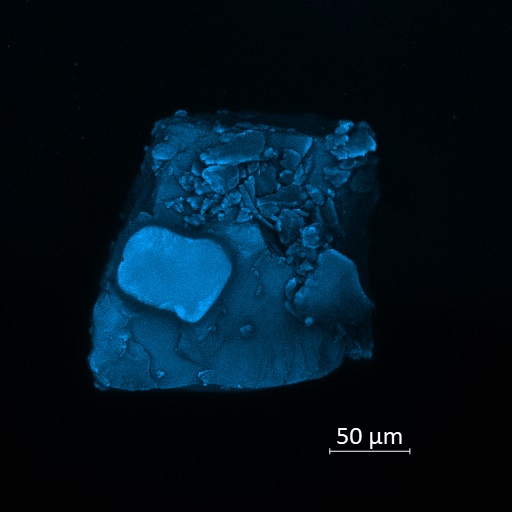 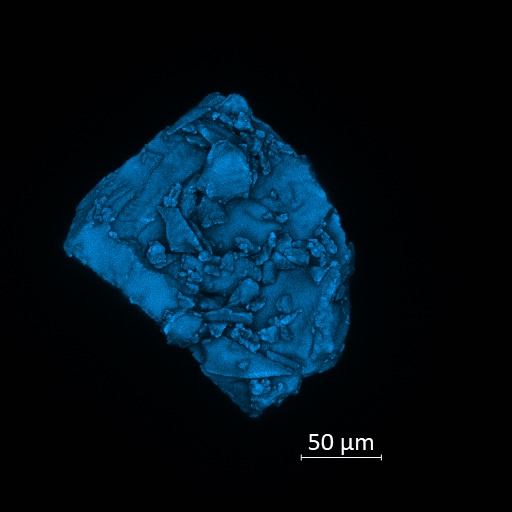 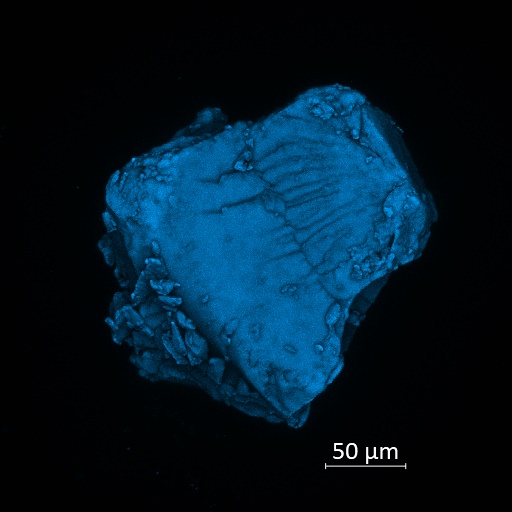 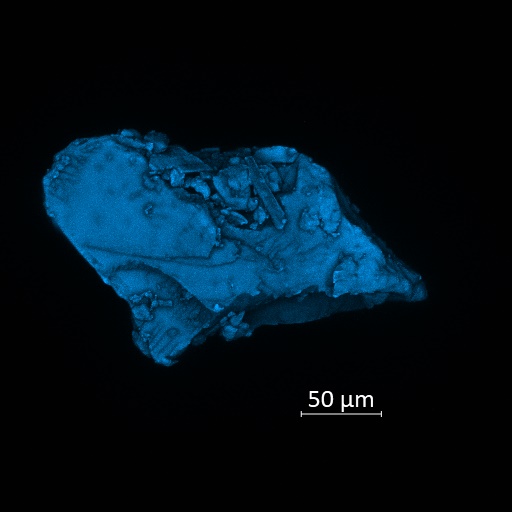 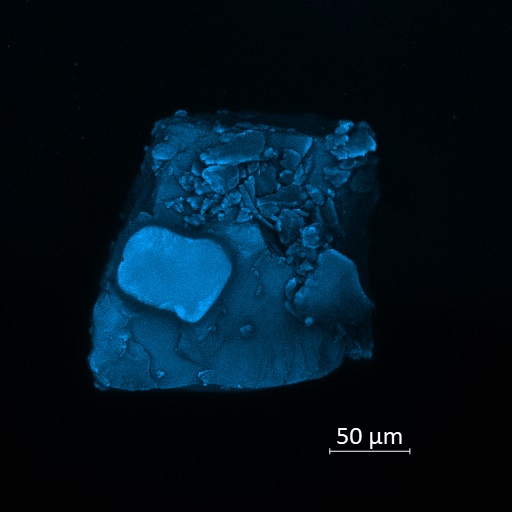 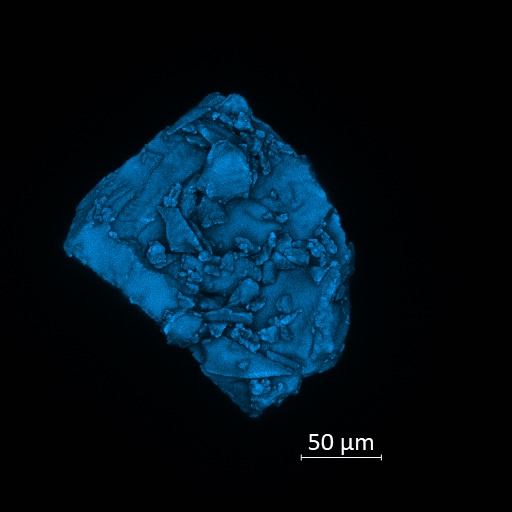 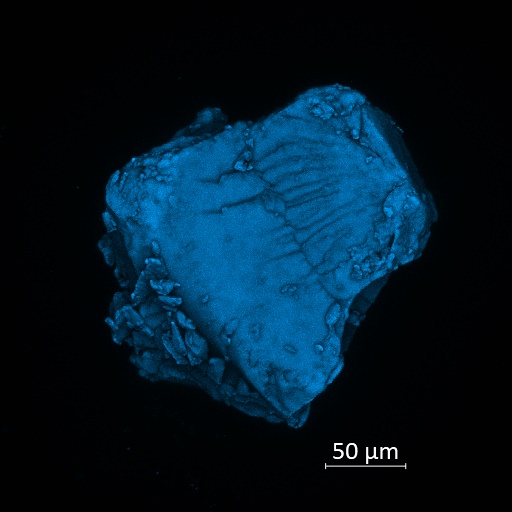 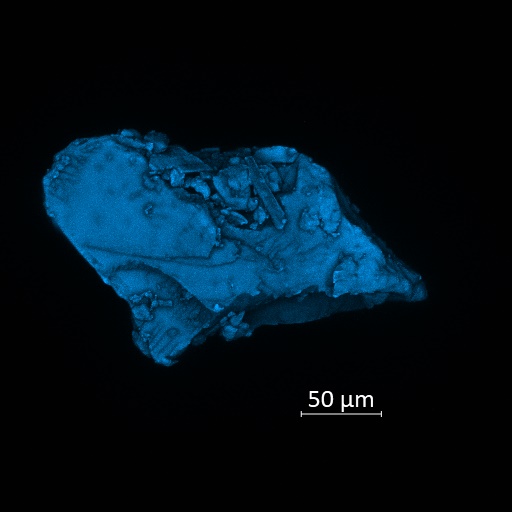 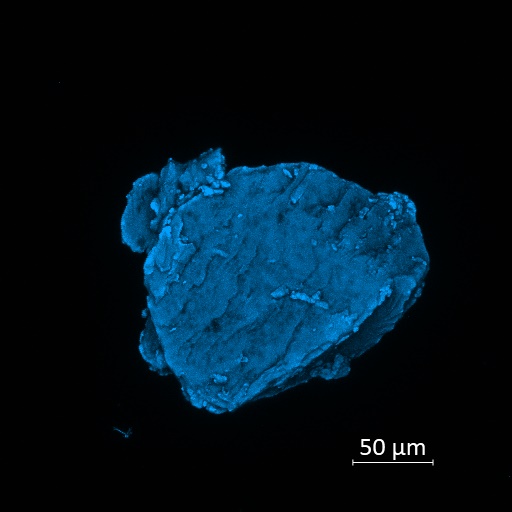 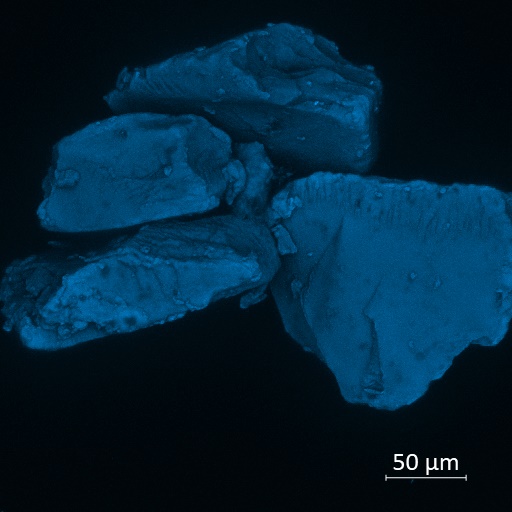 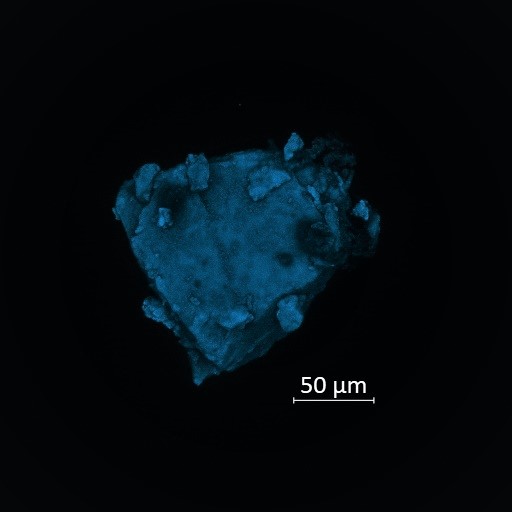 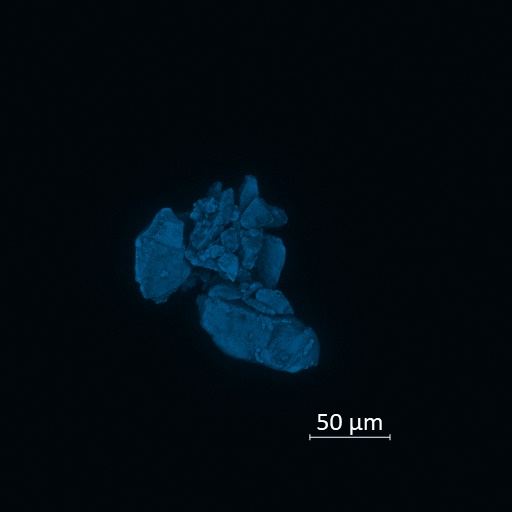 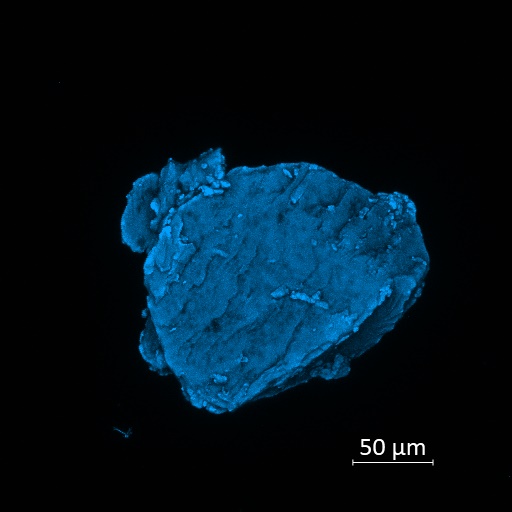 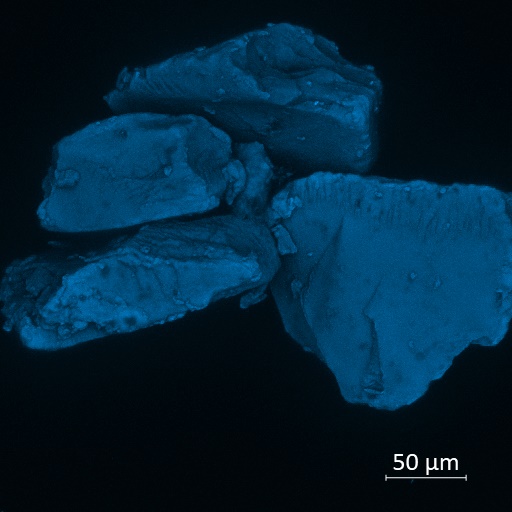 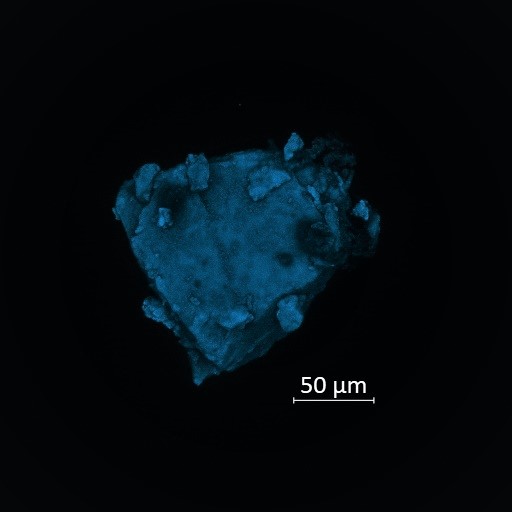 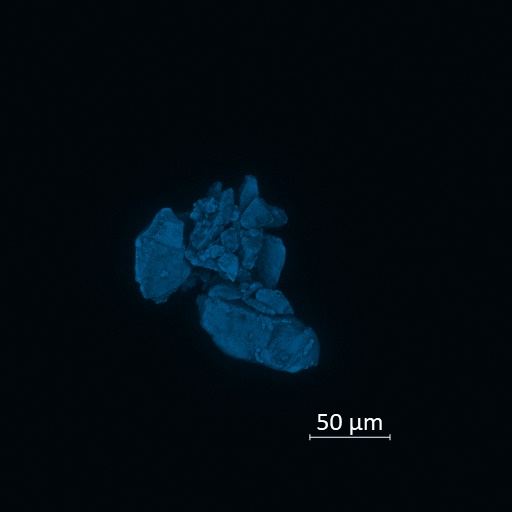 Fig. S1. Selected images of polyamide particle surface before (virgin) and after UV-C irradiation for 26 days (UV-weathered). Virgin (images 1-4), UV-weathered (images 5-8).Table S1. Physico-chemical parameters of water from Lake Ülemiste (Estonia)TOC: total organic carbon; TP: total phosphorus; TN: total nitrogen.Table S2. Details of the test of difference from control performed by the one-way ANOVA in R (version 4.1.3 (2022-03-10)):  degrees of freedom (DF, residuals), test statistic (F value from the F test), the exact p-value (P), and effect size (Eta2). Test: OECD 211 Daphnia magna reproduction test. Significance: p>0.05.pHConductivity µS cm−1OxygenNO3-NO2− NH4+ mg L−1PO43− TOC TP TN 8.5539310.9<1<0.0030.007<0.0211.20.0321.1Treatment:virgin (PA-MP) and UV-weathered (UV-PA-MP) polyamide spiked to the natural water (Lake Ülemiste, Estonia)Treatment:virgin (PA-MP) and UV-weathered (UV-PA-MP) polyamide spiked to the natural water (Lake Ülemiste, Estonia)Treatment:virgin (PA-MP) and UV-weathered (UV-PA-MP) polyamide spiked to the natural water (Lake Ülemiste, Estonia)Treatment:virgin (PA-MP) and UV-weathered (UV-PA-MP) polyamide spiked to the natural water (Lake Ülemiste, Estonia)DFF valuePEta21st experimentUV-PA-MP100 mg L-1170.0680.7980.0039300 mg L-1170.0340.8570.0019PA-MP100 mg L-1170.1760.680.01300 mg L-1160.230.6380.0142nd experimentUV-PA-MP100 mg L-1180.1280.7250.007300 mg L-1180.0010.983.5E-05PA-MP100 mg L-1180.0380.8480.002300 mg L-1180.0390.8470.002Treatment:UV-weathered (UV-PA-MP) polyamide and/or surfactant Tween 20 spiked to the natural water (Lake Ülemiste, Estonia)Treatment:UV-weathered (UV-PA-MP) polyamide and/or surfactant Tween 20 spiked to the natural water (Lake Ülemiste, Estonia)Treatment:UV-weathered (UV-PA-MP) polyamide and/or surfactant Tween 20 spiked to the natural water (Lake Ülemiste, Estonia)Treatment:UV-weathered (UV-PA-MP) polyamide and/or surfactant Tween 20 spiked to the natural water (Lake Ülemiste, Estonia)1st experimentUV-PA-MP 300 mg L-1Tween 207 mg L-1182.2170.1540.11Tween 207 mg L-1180.080.7810.00442nd experimentUV-PA-MP 300 mg L-1Tween 207 mg L-1180.0010.9813.2E-05Tween 207 mg L-1180.910.3530.048